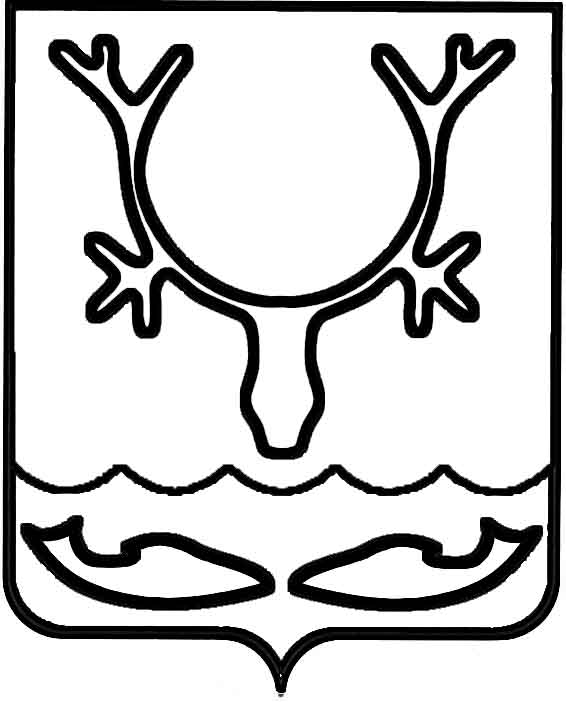 Администрация МО "Городской округ "Город Нарьян-Мар"ПОСТАНОВЛЕНИЕот “____” __________________ № ____________		г. Нарьян-МарВ соответствии с Федеральным законом от 27.07.2010 № 210-ФЗ                             "Об организации предоставления государственных и муниципальных услуг", Законом Ненецкого автономного округа от 05.07.2005 № 595-ОЗ "О порядке ведения органами местного самоуправления учета граждан в качестве нуждающихся                      в жилых помещениях, предоставляемых по договорам социального найма, и отдельных вопросах определения общей площади жилого помещения, предоставляемого гражданину по договору социального найма", в связи                            с прекращением работы государственной информационной системы Ненецкого автономного округа "Портал органов государственной власти Ненецкого автономного округа" Администрация МО "Городской округ "Город Нарьян-Мар"П О С Т А Н О В Л Я Е Т:Внести в административный регламент по предоставлению муниципальной услуги "Прием заявлений и рассмотрение документов на право признания граждан, проживающих на территории муниципального образования, малоимущими", утвержденный постановлением Администрации МО "Городской округ "Город Нарьян-Мар" от 28.05.2012 № 1099, следующие изменения: Абзац девятый пункта 1.3. раздела 1 изложить в следующей редакции:"Прием заявлений производится в отделе делопроизводства Администрации                      МО "Городской округ "Город Нарьян-Мар", в КУ НАО "Многофункциональный центр предоставления государственных и муниципальных услуг", расположенном по адресам: г. Нарьян-Мар, ул. Ленина, д. 27В; п. Искателей, ул. Губкина, д. 3Б,  часы приема: с 09.00 до 20.00 без перерыва и выходных, а также на региональном портале государственных и муниципальных услуг www.pgu.adm-nao.ru ".Абзац первый подпункта 1.4.10. пункта 1.4. раздела 1 изложить                    в следующей редакции: "КУ Ненецкого автономного округа "Центр занятости населения".В пункте 1.4.11. слова "ул. Ленина, д. 21а" заменить на слова                  "ул. 60 Октября, д. 3".Абзац второй пункта 1.5. раздела 1 изложить в следующей редакции:"Индивидуальное устное информирование о процедуре предоставления муниципальной услуги осуществляется специалистами Отдела при обращении заинтересованных лиц лично по адресу: г. Нарьян-Мар, ул. Смидовича, д. 11,           каб. № 2, или по телефону: (81853) 4-27-53, а также специалистами КУ НАО "Многофункциональный центр предоставления государственных и муниципальных услуг" при обращении заинтересованных лиц лично по адресу: г. Нарьян-Мар,               ул. Ленина, д. 27В, п. Искателей, ул. Губкина, д. 3Б.".Абзац четвертый пункта 1.5. раздела 1 изложить в следующей редакции:"Публичное письменное информирование осуществляется путем размещения информационных материалов на стендах в местах предоставления муниципальной услуги, публикации информационных материалов в средствах массовой информации, на официальном сайте Администрации МО "Городской округ "Город Нарьян-Мар" в информационно-телекоммуникационнной сети "Интернет" www.adm-nmar.ru, в КУ НАО "Многофункциональный центр предоставления государственных и муниципальных услуг", а также на региональном портале государственных и муниципальных услуг www.pgu.adm-nao.ru".Абзац тринадцатый пункта 2.6. раздела 2 изложить в следующей редакции:"- копия технического (кадастрового) паспорта жилого помещения, находящегося в собственности заявителя или членов его семьи".Пункт 2.6. раздела 2 дополнить абзацем следующего содержания:"- документы, подтверждающие полномочия законного представителя                    (в случае подачи заявления о признании малоимущим опекуном, действующим               от имени недееспособного гражданина)".1.8.	Абзац пункта 2.7. изложить в следующей редакции: "Форму заявления можно получить в Администрации МО "Городской округ "Город Нарьян-Мар",            на официальном сайте в информационно-телекоммуникационной сети "Интернет" www.adm-nmar.ru, в КУ НАО "Многофункциональный центр предоставления государственных и муниципальных услуг", а также на региональном портале государственных и муниципальных услуг www.pgu.adm-nao.ru".1.9.	Абзац десятый пункта 2.14. изложить в следующей редакции: "- копия технического (кадастрового) паспорта жилого помещения, находящегося в собственности заявителя или членов его семьи".1.10.	Абзац пятый п. 2.18. дополнить словами "на региональном портале государственных и муниципальных услуг www.pgu.adm-nao.ru".1.11.	Пункт 2.23. раздела 2 слова "Обеспечение возможности получения Заявителями информации о предоставляемой муниципальной услуге                           на официальном сайте Администрации МО "Городской округ "Город Нарьян-Мар"  в информационно-телекоммуникационной сети "Интернет" www.adm-nmar.ru" дополнить словами ", в КУ НАО "Многофункциональный центр предоставления государственных и муниципальных услуг", региональном портале государственных и муниципальных услуг www.pgu.adm-nao.ru".1.12.	В пункте 2.24. слова "не предусмотрено" заменить словами "предусмотрено".1.13.	В абзаце втором п. 5.1. слова "либо регионального портала государственных и муниципальных услуг" исключить.1.14.	В абзаце первом п. 5.12. слова "в государственной информационной системе Ненецкого автономного округа "Портал органов государственной власти Ненецкого автономного округа", на стендах в местах предоставления муниципальной услуги" заменить на слова "на региональном портале государственных и муниципальных услуг www.pgu.adm-nao.ru".2.	Настоящее постановление вступает в силу с момента его принятия, подлежит опубликованию в официальном бюллетене городского округа "Город Нарьян-Мар" и размещению на официальном сайте МО "Городской округ "Город Нарьян-Мар".2208.20142047О внесении изменений в административный регламент по предоставлению муниципальной услуги "Прием заявлений и рассмотрение документов на право признания граждан, проживающих на территории муниципального образования, малоимущими", утвержденный  постановлением Администрации МО "Городской округ "Город Нарьян-Мар"                     от 28.05.2012 № 1099 "Об утверждении административного регламента                              по предоставлению муниципальной услуги "Прием заявлений и рассмотрение документов на право признания граждан, проживающих     на территории муниципального образования, малоимущими"Глава МО "Городской округ "Город Нарьян-Мар" Т.В.Федорова